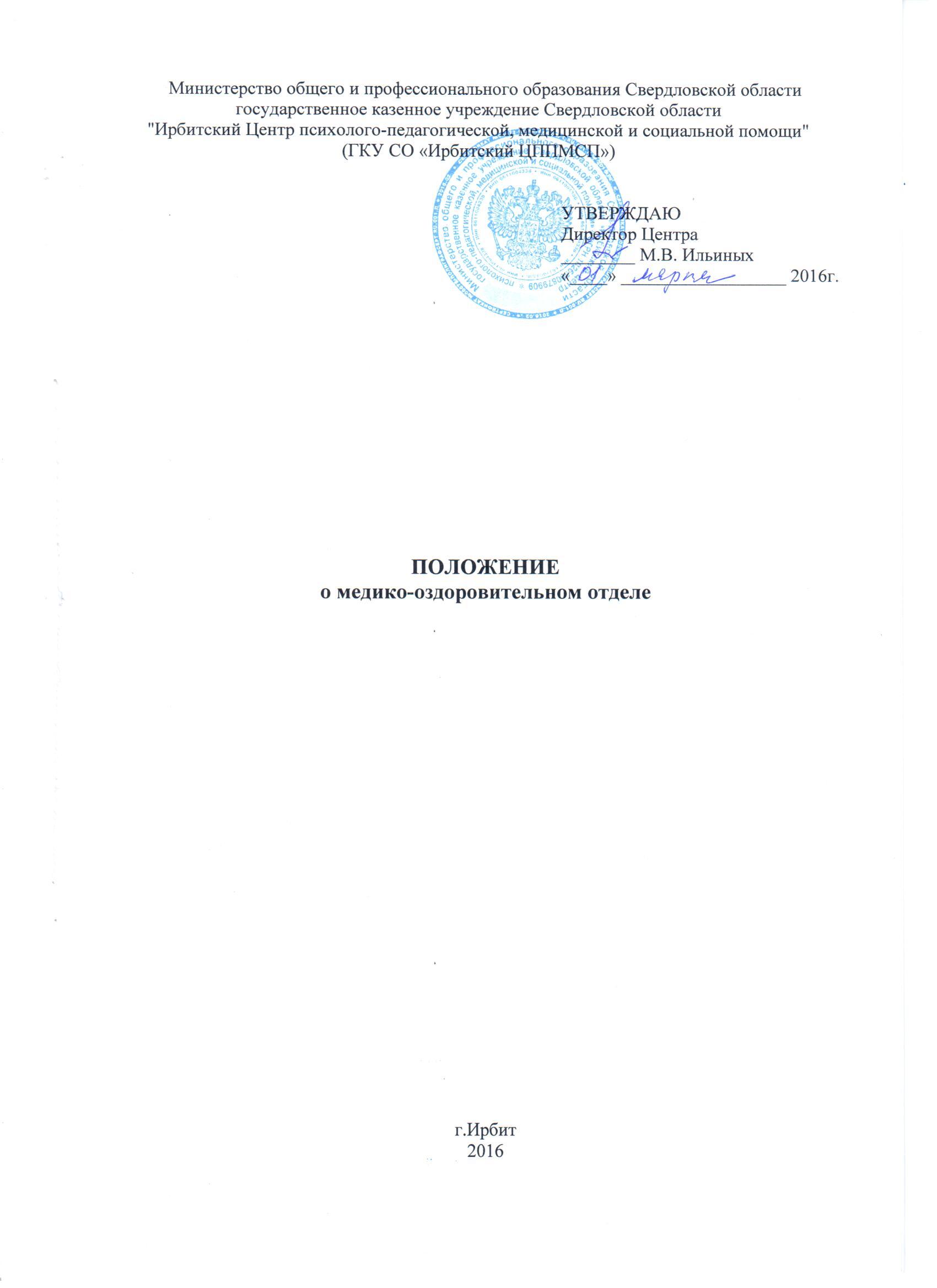 ОБЩИЕ ПОЛОЖЕНИЯНастоящее положение определяет организационно - информационную основу и главные направления деятельности медико-оздоровительного отдела, сокращенное наименование - МОО (далее Отдел). Отдел является структурным подразделением ГКУ СО «Ирбитский  ЦППМСП»  (далее Центр) и реализует одно из направлений его деятельности. Отдел создается и ликвидируется приказом директора  Центра.Отдел возглавляет руководитель, назначаемый на должность приказом директора Центра. Отдел в своей деятельности руководствуется: Законодательством Российской Федерации.Законодательством Свердловской  области. Приказами Министерства здравоохранения РФ. Приказами Министерства здравоохранения Свердловской области. Приказами Министерства общего и профессионального образования Свердловской области. Уставом Центра.Настоящим Положением. Локальными нормативными актами ЦентраПриказами и распоряжениями директора Центра.  СТРУКТУРА ОТДЕЛА Состав и штатную численность Отдела утверждает директор Центра, исходя из условий и особенностей деятельности Центра по представлению руководителя Отдела. 3. ЦЕЛИ, ЗАДАЧИ И НАПРАВЛЕНИЯ ДЕЯТЕЛЬНОСТИ ОТДЕЛА 3.1. Основной целью деятельности Отдела является: организация системы мер медицинского и немедицинского характера, направленных на предупреждение, снижение риска развития отклонений в состоянии здоровья и заболеваний детей, предотвращение или замедление их прогрессирования, уменьшение их неблагоприятных последствий. 3.2. Основными задачами Отдела являются: Организация и оказание консультативной, диагностической, лечебно – оздоровительной помощи несовершеннолетним. Реализация мероприятий по сохранению и укреплению здоровья несовершеннолетних на индивидуальном и групповом уровне, совместно со специалистами структурных подразделений Центра. Обеспечение и контроль, выполнения санитарно-гигиенических норм и правил сотрудниками Отдела и Центра. 3.3. Основными направлениями деятельности Отдела являются: Участие в работе психолого-медико-педагогического консилиума Центра.Диагностика: Сбор и анализ  информации о соматическом, психическом здоровье несовершеннолетнего, выявление неблагоприятных факторов здоровья.Диагностика факта употребления спиртосодержащих, ПАВ и наркотических веществ. Оказание первичной доврачебной  медико-санитарной помощи. Профилактическая и просветительная работа по повышению медицинской и валеологической компетенции несовершеннолетних, их родителей (законных представителей), педагогов.  4. ПРАВА И ОБЯЗАННОСТИ РУКОВОДИТЕЛЯ ОТДЕЛА Руководитель Отдела для решения возложенных на него задач имеет право: самостоятельно определять содержание и формы деятельности Отдела в соответствии с направлениями его деятельности, приведёнными в настоящем Положении; участвовать в подборе и расстановке кадров отдела; на свободный доступ к информации, связанной с решением поставленных перед отделом задач. участвовать в подготовке и принятии решений, находящихся в компетенции отдела; вносить в установленном порядке предложения по вопросам, связанным с организацией и осуществлением деятельности Отдела. Руководитель Отдела обязан: разрабатывать регламентирующую документацию отдела; своевременно изучать нормативную документацию по своему направлению деятельности;осуществлять планирование и анализ результатов деятельности Отдела, своевременно и качественно предоставлять отчеты по направлениям деятельности Отдела.5. ВЗАИМОДЕЙСТВИЕ Для выполнения функций и реализации прав, предусмотренных настоящим положением, Отдел взаимодействует с администрацией и специалистами Центра, образовательных учреждений, учреждений здравоохранения Свердловской области в пределах своей компетенции, родителями (законными представителями).6. ОТВЕТСТВЕННОСТЬ Руководитель структурного подразделения приказом директора назначается ответственным за осуществление лицензируемой медицинской деятельности.Руководитель несет ответственность за надлежащее и своевременное выполнение функций Отдела, предусмотренных настоящим положением, несет руководитель Отдела. На руководителя отдела возлагается персональная ответственность за: обеспечение сохранности принятых на ответственное хранение программных и технических средств. обеспечение сохранности принимаемой информации и достоверности передаваемой. своевременное, а также качественное исполнение документов и поручений директора Центра. недопущение использования информации сотрудниками Отдела в неслужебных целях. надлежащий контроль за режимом доступа к информации, повлекшего утечку , повреждение информационных баз данных. соблюдение правил внутреннего трудового распорядка сотрудниками отдела. качественное выполнение сотрудниками отдела функциональных обязанностей. Руководитель несет ответственность за организацию делопроизводства Отдела (планирование деятельности, составление отчетов). При прекращении трудового договора передает Директору все имеющиеся материальные и электронные носители информации. После прекращения трудовых отношений с Центром руководитель Отдела не имеет права разглашать ставшие известными в процессе работы персональные данные работников Центра и внешних его партнеров. 